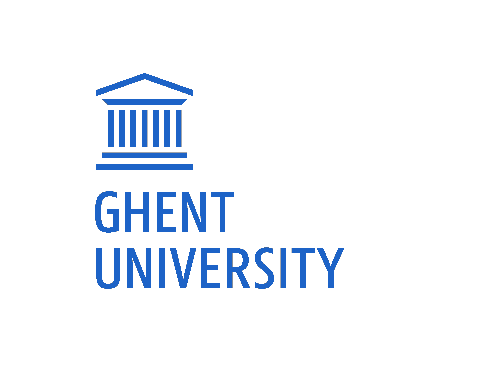 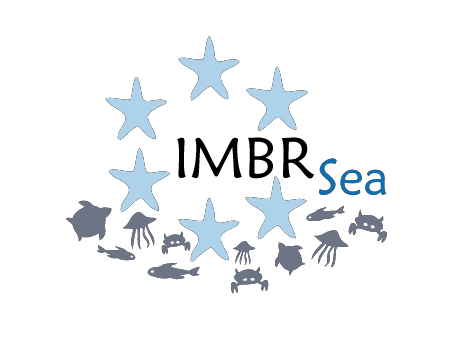 General data of the faculty of Ghent University / IMBRSeaFaculty of Sciences: Department of Biology – Marine Biology	Study Programme: IMBRSea Contact person: dr. Tim DeprezTel: +32 9 264 85 26E-mail: info@imbrsea.euAcademic year: Click here to enter text.General Data of the Professional Practice ProviderName of institute: Click here to enter text.Address: Street:Click here to enter text.Nr: Click here to enter text. Postal code:Click here to enter text. Municipality: Click here to enter text. Country: Click here to enter text.Tel:  Click here to enter text.Company number*:Click here to enter text.* VAT- or GRLP-number, preceded by a zeroOnly for Belgian entities or entities that have a seat in Belgium. (GRLP=Government register for legal persons)Represented by: Click here to enter text.Function: Click here to enter text.E-mail:Click here to enter text.	Tel: Click here to enter text.Intake and First Aid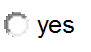 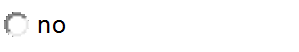 First aid-station on the work floorInformation on emergency procedures, first aid etc. is provided at intakeTypes of Workstation activities: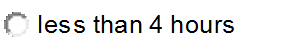 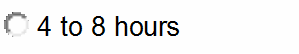 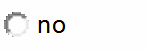 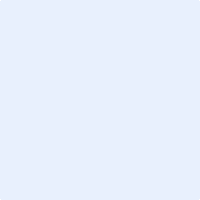 ☒Desk work☐Event organisation☐Data analysis☐Other: Click here to enter text.